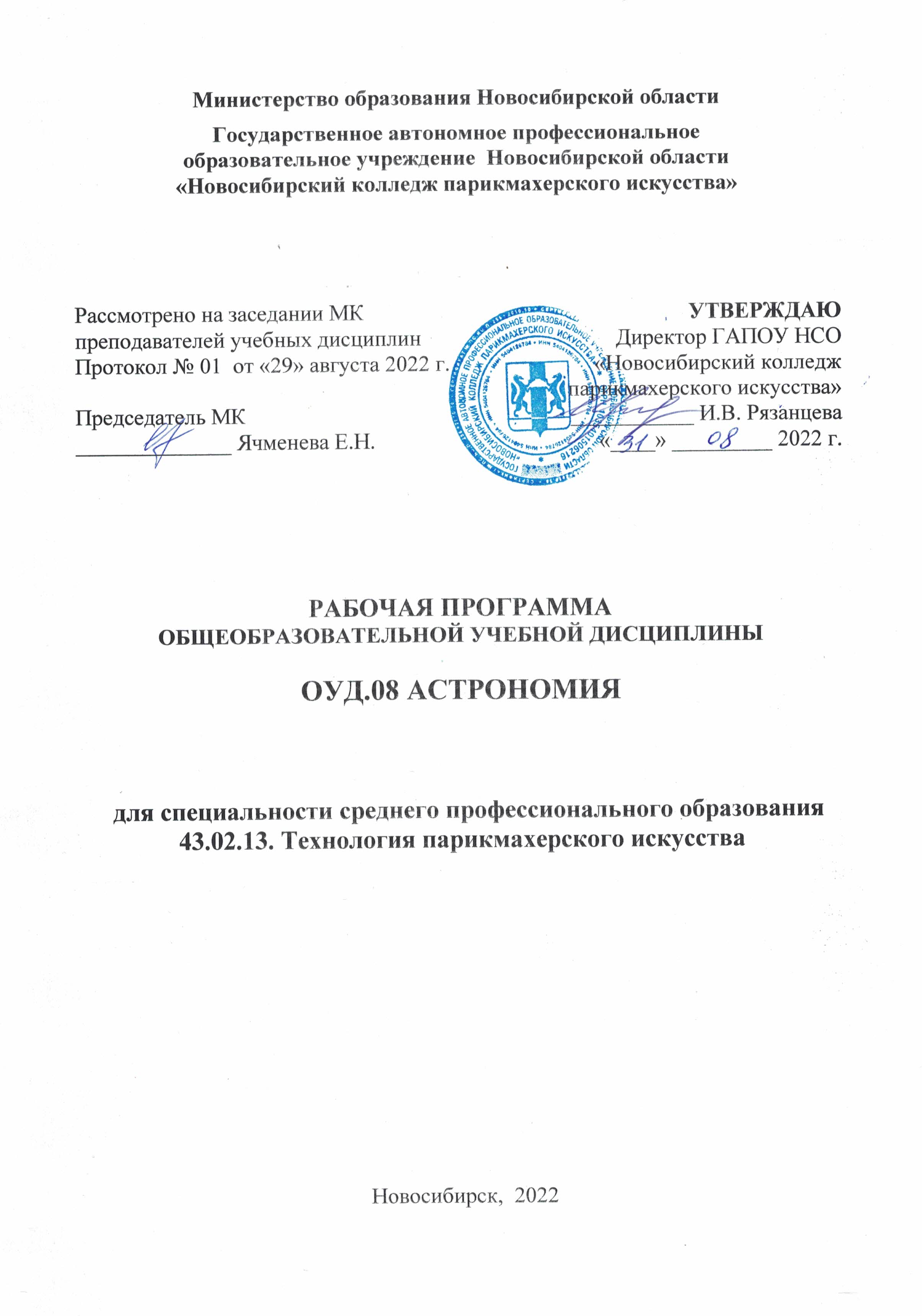 РАБОЧАЯ  ПРОГРАММА ОБЩЕОБРАЗОВАТЕЛЬНОЙ УЧЕБНОЙ ДИСЦИПЛИНЫАСТРОНОМИЯдля специальности среднего профессионального образования43.02.13. Технология парикмахерского искусстваРазработчики:  Алферова Л.С., зам директора по УПР Садовский С.В, преподаватель  математики 1КК Черницкая Н.В., методист ВК Программа разработана:	в соответствии с федеральным государственным стандартом среднего профессионального образования 43.02.13. «Технология парикмахерского искусства», в соответствии с федеральным государственным образовательным стандартом среднего общего образования, в соответствии с Рекомендациями по организации получения СОО в пределах освоения образовательных программ СПО на базе ООО с учетом требований ФГОС и получаемой профессии или специальности СПО (письмо Департамента государственной политики в сфере подготовки рабочих кадров и ДПО Минобрнауки России от 17.03.2015 № 06-259) (в ред. 2017г.),в соответствии с Инструктивно-методическим письмом по организации применения современных методик и программ преподавания по общеобразовательным дисциплинам в системе среднего профессионального образования, учитывающих образовательные потребности обучающихся образовательных организаций, реализующих программы среднего профессионального образования (письмо Департамента государственной политики в сфере СПО И ПО Минпросвещения России от 20.07.2020 № 05-772),с учетом Примерной основной образовательной программы среднего общего образования, одобренной решением федерального учебно-методического объединения по общему образованию (протокол от 28 июня 2016 г. № 2/16-з), с учетом Концепции преподавания общеобразовательных дисциплин с учетом профессиональной направленности программ СПО, реализуемых на базе ООО (распоряжение Минпросвещения России от 30.04.2021 № Р-98на основе Программы для общеобразовательных учреждений. Физика. Астрономия. 10-11 класс, Чаругин В.М., - Сфера, 2017;в соответствии с учебным планом  ГАПОУ НСО «Новосибирский колледж парикмахерского искусства». 	Программа рассмотрена на заседании методической комиссии преподавателей учебных дисциплин 29 августа 2022 г. (Протокол №1), рекомендована для практического применения в учебном процессе.Содержание1. ПОЯСНИТЕЛЬНАЯ ЗАПИСКА	Рабочая программа общеобразовательной учебной дисциплина «Астрономия» предназначена для изучения астрономии в ГАПОУ НСО «Новосибирский колледж парикмахерского искусства», реализующем образовательную  программу среднего общего образования в пределах освоения программы подготовки специалистов среднего звена (ППССЗ) по специальности СПО 43.02.13. «Технология парикмахерского искусства» на базе основного общего образования.Рабочая программа разработана на основе требований ФГОС среднего общего образования, предъявляемых к структуре, содержанию и результатам освоения учебной дисциплины «Астрономия», в соответствии с Рекомендациями по организации получения среднего общего образования в пределах освоения образовательных программ среднего профессионального образования на базе основного общего образования с учетом требований федеральных государственных образовательных стандартов и получаемой профессии или специальности среднего профессионального образования (письмо Департамента государственной политики в сфере подготовки рабочих кадров и ДПО Минобрнауки России от 17.03.2015 № 06-259), с учетом Примерной основной образовательной программы среднего общего образования, одобренной решением федерального учебно-методического объединения по общему образованию (протокол от 28 июня 2016 г. № 2/16-з).Содержание программы «Астрономия» направлено на достижение следующих целей:понять сущность повседневно наблюдаемых и редких астрономических явлений; познакомиться с научными методами и историей изучения Вселенной; получить представление о действии во Вселенной физических законов, открытых в земных условиях, и единстве мегамира и микромира; осознать свое место в Солнечной системе и Галактике; ощутить связь своего существования со всей историей эволюции Метагалактики; выработать сознательное отношение к активно внедряемой в нашу жизнь астрологии и другим оккультным (эзотерическим) наукам.В рабочую программу включено содержание, направленное на формирование у обучающихся компетенций, необходимых для качественного освоения ППССЗ на базе основного общего образования с получением среднего общего образования.Рабочая программа может использоваться другими профессиональными образовательными организациями, реализующими образовательную программу среднего общего образования в пределах освоения ППССЗ.1.1 ОБЩАЯ ХАРАКТЕРИСТИКА УЧЕБНОЙ ДИСЦИПЛИНЫ«АСТРОНОМИЯ»	Астрономия — наука, изучающая строение и развитие космических тел, их систем и всей Вселенной. Методы астрономических исследований очень разнообразны. Одни из них применяются при определении положения космических тел на небесной сфере, другие — при изучении их движения, третьи — при исследовании характеристик космических тел различными методами и, соответственно, с помощью различных инструментов ведутся наблюдения Солнца, туманностей, планет, метеоров, искусственных спутников Земли. В ГАПОУ НСО «Новосибирский колледж парикмахерского искусства» учебная дисциплина «Астрономия» изучается на базовом уровне ФГОС среднего общего образования, основывается на знаниях обучающихся, полученных при изучении физики, химии, географии, математики в основной школе. Важную роль в освоении содержания программы играют собственные наблюдения обучающихся. При невозможности проведения собственных наблюдений за небесными телами их заменяют на практические задания с использованием современных информационно-коммуникационных технологий, в частности картографических сервисов (Google Maps и др.).При отборе содержания учебной дисциплины «Астрономия» использован междисциплинарный подход, в соответствии с которым обучающиеся должны усвоить знания и умения, необходимые для формирования единой целостной естественно-научной картины мира, определяющей формирование научного мировоззрения, востребованные в жизни и в практической деятельности.В целом учебная дисциплина «Астрономия», в содержании которой ведущим компонентом являются научные знания и научные методы познания, не только позволяет сформировать у обучающихся целостную картину мира, но и пробуждает у них эмоционально-ценностное отношение к изучаемому материалу, готовность к выбору действий определенной направленности, умение использовать методологию научного познания для изучения окружающего мира. Изучение общеобразовательной учебной дисциплины «Астрономия» завершается подведением итогов в форме дифференцированного зачета в рамках промежуточной аттестации обучающихся в процессе освоения ППССЗ 43.02.13 Технология парикмахерского искусства с получением среднего общего образования.	1.2 МЕСТО УЧЕБНОЙ ДИСЦИПЛИНЫ В УЧЕБНОМ ПЛАНЕ	Учебная дисциплина «Астрономия» входит в состав предметной области «Естественные науки» ФГОС СОО.  В ГАПОУ НСО «Новосибирский колледж парикмахерского искусства» учебная дисциплина «Астрономия» изучается в общеобразовательном цикле учебного плана ППССЗ.  В учебном плане ППССЗ место учебной дисциплины «Астрономия» — в составе общих общеобразовательных учебных дисциплин, обязательных для освоения для  специальности СПО «Технология парикмахерского искусства» социально-экономического профиля профессионального образования.ТРЕБОВАНИЯ К РЕЗУЛЬТАТАМ ОСВОЕНИЯУЧЕБНОЙ ДИСЦИПЛИНЫ1.3.1. Личностные результаты освоения дисциплины «Астрономия»  Личностные результаты в сфере отношений обучающихся к себе, к своему здоровью, к познанию себя:ориентация обучающихся на достижение личного счастья, реализацию позитивных жизненных перспектив, инициативность, креативность, готовность и способность к личностному самоопределению, способность ставить цели и строить жизненные планы;готовность и способность обеспечить себе и своим близким достойную жизнь в процессе самостоятельной, творческой и ответственной деятельности;готовность и способность обучающихся к отстаиванию личного достоинства, собственного мнения, готовность и способность вырабатывать собственную позицию по отношению к общественно-политическим событиям прошлого и настоящего на основе осознания и осмысления истории, духовных ценностей и достижений нашей страны;готовность и способность обучающихся к саморазвитию и самовоспитанию в соответствии с общечеловеческими ценностями и идеалами гражданского общества, потребность в физическом самосовершенствовании, занятиях спортивно-оздоровительной деятельностью;принятие и реализация ценностей здорового и безопасного образа жизни, бережное, ответственное и компетентное отношение к собственному физическому и психологическому здоровью;неприятие вредных привычек: курения, употребления алкоголя, наркотиков.Личностные результаты в сфере отношений обучающихся к России как к Родине (Отечеству):российская идентичность, способность к осознанию российской идентичности в поликультурном социуме, чувство причастности к историко-культурной общности российского народа и судьбе России, патриотизм, готовность к служению Отечеству, его защите;уважение к своему народу, чувство ответственности перед Родиной, гордости за свой край, свою Родину, прошлое и настоящее многонационального народа России, уважение к государственным символам (герб, флаг, гимн);формирование уважения к русскому языку как государственному языку Российской Федерации, являющемуся основой российской идентичности и главным фактором национального самоопределения;воспитание уважения к культуре, языкам, традициям и обычаям народов, проживающих в Российской Федерации.Личностные результаты в сфере отношений обучающихся к закону, государству и к гражданскому обществу:гражданственность, гражданская позиция активного и ответственного члена российского общества, осознающего свои конституционные права и обязанности, уважающего закон и правопорядок, осознанно принимающего традиционные национальные и общечеловеческие гуманистические и демократические ценности, готового к участию в общественной жизни;признание неотчуждаемости основных прав и свобод человека, которые принадлежат каждому от рождения, готовность к осуществлению собственных прав и свобод без нарушения прав и свобод других лиц, готовность отстаивать собственные права и свободы человека и гражданина согласно общепризнанным принципам и нормам международного права и в соответствии с Конституцией Российской Федерации, правовая и политическая грамотность; мировоззрение, соответствующее современному уровню развития науки и общественной практики, основанное на диалоге культур, а также различных форм общественного сознания, осознание своего места в поликультурном мире;интериоризация ценностей демократии и социальной солидарности, готовность к договорному регулированию отношений в группе или социальной организации;готовность обучающихся к конструктивному участию в принятии решений, затрагивающих их права и интересы, в том числе в различных формах общественной самоорганизации, самоуправления, общественно значимой деятельности;приверженность идеям интернационализма, дружбы, равенства, взаимопомощи народов; воспитание уважительного отношения к национальному дост оинству людей, их чувствам, религиозным убеждениям;готовность обучающихся противостоять идеологии экстремизма, национализма, ксенофобии; коррупции; дискриминации по социальным, религиозным, расовым, национальным признакам и другим негативным социальным явлениям.Личностные результаты в сфере отношений обучающихся с окружающими людьми:нравственное сознание и поведение на основе усвоения общечеловеческих ценностей, толерантного сознания и поведения в поликультурном мире, готовности и способности вести диалог с другими людьми, достигать в нем взаимопонимания, находить общие цели и сотрудничать для их достижения;принятие гуманистических ценностей, осознанное, уважительное и доброжелательное отношение к другому человеку, его мнению, мировоззрению;способность к сопереживанию и формирование позитивного отношения к людям, в том числе к лицам с ограниченными возможностями здоровья и инвалидам; бережное, ответственное и компетентное отношение к физическому и психологическому здоровью других людей, умение оказывать первую помощь;формирование выраженной в поведении нравственной позиции, в том числе способности к сознательному выбору добра, нравственного сознания и поведения на основе усвоения общечеловеческих ценностей и нравственных чувств (чести, долга, справедливости, милосердия и дружелюбия);развитие компетенций сотрудничества со сверстниками, детьми младшего возраста, взрослыми в образовательной, общественно полезной, учебно-исследовательской, проектной и других видах деятельности.Личностные результаты в сфере отношений обучающихся к окружающему миру, живой природе, художественной культуре:мировоззрение, соответствующее современному уровню развития науки, значимости науки, готовность к научно-техническому творчеству, владение достоверной информацией о передовых достижениях и открытиях мировой и отечественной науки, заинтересованность в научных знаниях об устройстве мира и общества;готовность и способность к образованию, в том числе самообразованию, на протяжении всей жизни; сознательное отношение к непрерывному образованию как условию успешной профессиональной и общественной деятельности;экологическая культура, бережное отношения к родной земле, природным богатствам России и мира; понимание влияния социально-экономических процессов на состояние природной и социальной среды, ответственность за состояние природных ресурсов; умения и навыки разумного природопользования, нетерпимое отношение к действиям, приносящим вред экологии; приобретение опыта эколого-направленной деятельности;эстетическое отношения к миру, готовность к эстетическому обустройству собственного быта.Личностные результаты в сфере отношений обучающихся к семье и родителям, в том числе подготовка к семейной жизни:ответственное отношение к созданию семьи на основе осознанного принятия ценностей семейной жизни;положительный образ семьи, родительства (отцовства и материнства), интериоризация традиционных семейных ценностей.Личностные результаты в сфере отношения обучающихся к труду, в сфере социально-экономических отношений:уважение ко всем формам собственности, готовность к защите своей собственности,осознанный выбор будущей профессии как путь и способ реализации собственных жизненных планов;готовность обучающихся к трудовой профессиональной деятельности как к возможности участия в решении личных, общественных, государственных, общенациональных проблем;потребность трудиться, уважение к труду и людям труда, трудовым достижениям, добросовестное, ответственное и творческое отношение к разным видам трудовой деятельности;готовность к самообслуживанию, включая обучение и выполнение домашних обязанностей.Личностные результаты в сфере физического, психологического, социального и академического благополучия обучающихся:физическое, эмоционально-психологическое, социальное благополучие обучающихся в жизни образовательной организации, ощущение детьми безопасности и психологического комфорта, информационной безопасности.Метапредметные результатыВ соответствии с ФГОС СОО выделяются три группы метапредметных универсальных учебных действий: регулятивные, познавательные, коммуникативные:Предметные результаты:СТРУКТУРА И СОДЕРЖАНИЕ УЧЕБНОЙ ДИСЦИПЛИНЫ2.1. СОДЕРЖАНИЕ УЧЕБНОЙ ДИСЦИПЛИНЫВведение Цель изучения данной темы — познакомить учащихся с основными астрономическими объектами, заполняющими Вселенную: планетами, Солнцем, звёздами, звёздными скоплениями, галактиками, скоплениями галактик; физическими процессами, протекающими в них и в окружающем их пространстве. Учащиеся знакомятся с характерными масштабами, характеризующими свойства этих небесных тел. Также приводятся сведения о современных оптических, инфракрасных, радио-, рентгеновских телескопах и обсерваториях. Таким образом, учащиеся знакомятся с теми небесными телами и объектами, которые они в дальнейшем будут подробно изучать на уроках астрономии.Астрометрия Целью изучения данной темы — формирование у учащихся о виде звёздного неба, разбиении его на созвездия, интересных объектах в созвездиях и мифологии созвездий, развитии астрономии в античные времена. Задача учащихся проследить, как переход от ориентации по 19 созвездиям к использованию небесных координат позволил в количественном отношении изучать видимые движения тел. Также целью является изучение видимого движения Солнца, Луны и планет и на основе этого — получение представления о том, как астрономы научились предсказывать затмения; получения представления об одной из основных задач астрономии с древнейших времён — измерении времени и ведении календаря..Небесная механика Цель изучения темы — развитее представлений о строении Солнечной системы: геоцентрическая и гелиоцентрические системы мира; законы Кеплера о движении планет и их обобщение Ньютоном; космические скорости и межпланетные перелётыСтроение Солнечной системыЦель изучения темы - получить представление о строении Солнечной системы, изучить физическую природу Земли и Луны, явления приливов и прецессии; понять физические особенности строения планет земной группы, планет-гигантов и планет-карликов; узнать об особенностях природы и движения астероидов, получить общие представления о кометах, метеорах и метеоритах; узнать о развитии взглядов на происхождение Солнечной системы и о современных представлениях о её происхождении.Астрофизика и звездная астрономия Цель изучения темы — получить представление о разных типах оптических телескопов, радиотелескопах и методах наблюдений с 20 их помощью; о методах и результатах наблюдений Солнца, его основных характеристиках; о проявлениях солнечной активности и связанных с ней процессах на Земле и в биосфере; о том, как астрономы узнали о внутреннем строении Солнца и как наблюдения солнечных нейтрино подтвердили наши представления о процессах внутри Солнца; получить представление: об основных характеристиках звёзд, их взаимосвязи, внутреннем строении звёзд различных типов, понять природу белых карликов, нейтронных звёзд и чёрных дыр, узнать как двойные звёзды помогают определить массы звёзд, а пульсирующие звёзды — расстояния во Вселенной; получить представление о новых и сверхновых звёздах, узнать, как живут и умирают звёзды.Млечный Путь Цель изучение темы — получить представление о нашей Галактике — Млечном Пути, об объектах, её составляющих, о распределении газа и пыли в ней, рассеянных и шаровых скоплениях, о её спиральной структуре; об исследовании её центральных областей, скрытых от нас сильным поглощением газом и пылью, а также о сверхмассивной чёрной дыре, расположенной в самом центре Галактики.Галактики Цель изучения темы — получить представление о различных типах галактик, об определении расстояний до них по наблюдениям красного смещения линий в их спектрах, и о законе Хаббла; о вращении галактик и скрытой тёмной массы в них; получить 21 представление об активных галактиках и квазарах и о физических процессах, протекающих в них, о распределении галактик и их скоплений во Вселенной, о горячем межгалактическом газе, заполняющем скопления галактик.Строение и эволюция Вселенной Цель изучения темы — получить представление об уникальном объекте — Вселенной в целом, узнать, как решается вопрос о конечности или бесконечности Вселенной, о парадоксах, связанных с этим, о теоретических положениях общей теории относительности, лежащих в основе построения космологических моделей Вселенной; узнать какие наблюдения привели к созданию расширяющейся модели Вселенной, о радиусе и возрасте Вселенной, о высокой температуре вещества в начальные периоды жизни Вселенной и о природе реликтового излучения, о современных наблюдениях ускоренного расширения ВселеннойСовременные проблемы астрономии Цель изучения данной темы — показать современные направления изучения Вселенной, рассказать о возможности определения расстояний до галактик с помощью наблюдений сверхновых звёзд и об открытии ускоренного расширения Вселенной, о роли тёмной энергии и силы всемирного отталкивания; учащиеся получат представление об экзопланетах и поиске экзопланет, благоприятных для жизни; о возможном числе высокоразвитых цивилизаций в нашей Галактике, о методах поисках жизни и внеземных цивилизаций и проблемах связи с ними.2.2 ТЕМАТИЧЕСКОЕ ПЛАНИРОВАНИЕ	При реализации содержания общеобразовательной учебной дисциплины «Астрономия» в пределах освоения ППССЗ аудиторная учебная нагрузка обучающихся составляет – 36 час. Рабочий тематический план2.4. характеристика основных видов учебной деятельности обучающихся3. УЧЕБНО-МЕТОДИЧЕСКОЕ И МАТЕРИАЛЬНО-ТЕХНИЧЕСКОЕ ОБЕСПЕЧЕНИЕ РАБОЧЕЙ ПРОГРАММЫ УЧЕБНОЙ ДИСЦИПЛИНЫ «АСТРОНОМИЯ»Для освоения рабочей программы учебной дисциплины «Астрономия» имеется учебный кабинет естественно-математических наук, обеспечен свободный доступ в Интернет во время учебного занятия и в период внеучебной деятельности обучающихся. 	Помещение кабинета удовлетворяет требованиям Санитарно-эпидемиологическим требованиям к организациям воспитания и обучения (СП 2.4.3648-20)  и  оснащено типовым оборудованием, указанным в настоящих требованиях, в том числе специализированной учебной мебелью и средствами обучения, достаточными для выполнения требований к уровню подготовки обучающихся. В кабинете имеется мультимедийное оборудование, посредством которого участники образовательного процесса могут просматривать визуальную информацию по астрономии, создавать презентации, видеоматериалы, иные документы.	В состав учебно-методического и материально-технического обеспечения программы учебной дисциплины «Астрономия» входят:многофункциональный комплекс преподавателя;наглядные пособия (комплекты учебных таблиц, плакатов, портреты выдающихся ученых в области естествознания и т. п.);информационно-коммуникационные средства;комплект технической документации, в том числе паспорта на средства обучения, инструкции по их использованию и технике безопасности;библиотечный фонд.	В библиотечный фонд входят учебники, учебно-методические комплекты (УМК), обеспечивающие освоение учебной дисциплины «Астрономия», рекомендованные или допущенные для использования в профессиональных образовательных организациях, реализующих образовательную рабочую программу среднего общего образования в пределах освоения ППССЗ на базе основного общего образования.  Библиотечный фонд дополнен энциклопедиями, справочниками, научной и научно-популярной литературой естественно-научного содержания.  	В процессе освоения рабочей программы учебной дисциплины «Астрономия» обучающиеся имеют доступ к электронным учебным материалам по астрономии, имеющимся в свободном доступе в сети Интернет (электронным книгам, практикумам, тестам и др.).рекомендуемая литератураДля преподавателяЧаругин В.М. Астрономия. Методическое пособие. 10 - 11 класс (базовый уровень). – М.: Просвещение, 2017.Программы для общеобразовательных учреждений. Физика. Астрономия. 10-11 класс, Чаругин В.М., Сфера, 2017Кондакова Е.В. Астрономия, методические рекомендации по проведению практических работ, 10-11 классы / Кондакова Е.В., Клыков Д.Ю. – М.: Просвещение, 2018.Астрономия: учебник: Рекомендовано ФГБУ «ФИРО» / Е. В. Алексеева, П.М. Скворцов, Т.С. Фещенко и др. — 4-е изд., стер. , - М., ОИЦ «Академия», 2019. Астрономия. Методические рекомендации: метод. пособие: Рекомендовано ФГБУ «ФИРО» / Т.С. Фещенко, Е.В. Алексеева, П.М. Скворцов и др., - М., ОИЦ «Академия», 2020. Астрономия. Практикум: учеб. пособие: Рекомендовано ФГБУ «ФИРО» / Т.С. Фещенко, Е.В. Алексеева, П.М. Скворцов и др., - М., ОИЦ «Академия», 2020. Еженедельное приложение к газете «Первое сентября»: «Физика», статьи по астрономии.Для обучающихсяЧаругин В.М. Астрономия 10 - 11 класс (базовый уровень), М. Просвещение, 2017.Астрономия. Учебное пособие / М.М. Дагаев и др. - М.: Просвещение, 2018. - 384 c.Левитан Е.П. Астрономия (базовый уровень). 11 класс.: учебник для общеобразоват. организаций. — М.: Просвещение, 2018Бережной, А.А. Солнечная система / А.А. Бережной. - М.: ФМЛ, 2017. - 694 c. Воронцов-Вельяминов Б.А., Страут Е.К. Астрономия (базовый уровень) 10- 11 класс: учебник для общеобразоват. организаций. — М., Дрофа, 2019. Звездное небо. Карта. - Москва: Огни, 2015. - 164 c.Кононович, Э.В. Общий курс астрономии / Э.В. Кононович. - Москва: СПб. [и др.] : Питер, 2017. - 387 c.Стр.Пояснительная записка ……………………………………………………Пояснительная записка ……………………………………………………41.1 Общая характеристика учебной дисциплины «Астрономия»………51.2 Место учебной дисциплины в учебном плане ……………...............51.3 Требования к результатам освоения учебной дисциплины………….6Структура и содержание учебной дисциплины………………………….Структура и содержание учебной дисциплины………………………….152.1 Содержание учебной дисциплины…………………………...............152.2 Тематическое планирование ………………………………………….172.3 Рабочий тематический план …………………………………………..172.4 Характеристика основных видов учебной деятельности обучающихся………………………………………………………………..183. Учебно-методическое и материально-техническое обеспечение рабочей программы учебной дисциплины «Астрономия»………………..3. Учебно-методическое и материально-техническое обеспечение рабочей программы учебной дисциплины «Астрономия»………………..204. Рекомендуемая литература……………………………………….............4. Рекомендуемая литература……………………………………….............21СодержаниеуменияОбучающийся сможет: 1.Регулятивные универсальные учебные действияВыпускник научится:•самостоятельно определять цели, ставить и формулировать собственные задачи в образовательной деятельности и жизненных ситуациях;•оценивать ресурсы, в том числе время и другие не материальные ресурсы, необходимые для достижения поставленной ранее цели;•сопоставлять имеющиеся возможности и необходимые для достижения цели ресурсы;•организовывать эффективный поиск ресурсов, необходимых для достижения поставленной цели; •определять несколько путей достижения поставленной цели;•выбирать оптимальный путь достижения цели, учитывая эффективность расходования ресурсов и основываясь на соображениях этики и морали;•задавать параметры и критерии, по которым можноопределить, что цель достигнута;•сопоставлять полученный результат деятельности с поставленной заранее целью;•оценивать последствия достижения поставленной цели в учебной деятельности, собственной жизни и жизни окружающих людей. 2.Познавательные универсальные учебные действия•критически оценивать и интерпретировать информацию с разных позиций;•распознавать и фиксировать противоречия в информационных источниках;•использовать различные модельно-схематические средства для представления выявленных в информационных источниках противоречий; •осуществлять развернутый информационный поиск и ставить на его основе новые (учебные и познавательные) задачи;•искать и находить обобщенные способы решения задач;•приводить критические аргументы как в отношении собственного суждения, так и в отношении действий и суждений другого 3.Коммуникативные универсальные учебные действияВыпускник научится:•осуществлять деловую коммуникацию как со сверстниками, так и со взрослыми (как внутри образовательной организации, так и за ее пределами); •при осуществлении групповой работы быть как руководителем, так и членом проектной команды в разных ролях (генератором идей, критиком, исполнителем, презентующим и т. д.);• аргументировано, развернуто, логично и точно излагать свою точку зрения с использованием адекватных (устных и письменных) языковых средств; •представлять публично результаты индивидуальной и групповой деятельности как перед знакомой, так и перед незнакомой аудиторией. Уметь отстаивать свою точку зрения на опираясь на рациональную аргументациюРазделНа базовом уровне выпускник научитсяНа базовом уровне выпускник получит возможность научитьсяЦели освоения предметаДля использования в повседневной жизни и обеспечения возможности успешного продолжения образования поспециальностям, не связанным с прикладным использованием астрономииОбъяснять причины возникновения и развития астрономии. Иллюстрировать примерами практическую направленность астрономииПредметастрономиивоспроизводить сведения по истории развития астрономии, ее связях с физикой и математикой;•изображать основные круги, линии, точки небесной сферыиспользовать полученные ранее знания для объяснения устройства и принципа работы телескопа.формулировать понятие «созвездие», определять понятие «видимая звездная величина»;использовать звездную карту для поиска созвездий на небе.Астрометрия• воспроизводить определения терминов и понятий (созвездие, высота и кульминация звезд и Солнца, эклиптика, местное, поясное, летнее и зимнее время, синодический, сидерический период).формулировать понятия «высота звезды и кульминация», определять разницу освещенностей, создаваемых светилами, по известным значениям звездных величин, объяснять необходимость введения високосных лет и нового календарного стиля;объяснять наблюдаемые невооруженным глазом движения звезд и Солнца на различных географических широтах, движение и фазы Луны, причины затмений Луны и Солнца;Небеснаямеханикавоспроизводить определения терминов и понятий (конфигурация планет, синодический и сидерический периоды обращения планет, горизонтальный параллакс, угловые размеры объекта, астрономическая единица);вычислять расстояние до планет по горизонтальномупараллаксу, а их размеры по угловым размерам и расстоянию;формулировать законы Кеплера, определять массы планет на основе третьего (уточненного) закона Кеплера;описывать особенности движения тел Солнечной системы под действием сил тяготения по орбитам с различным эксцентриситетом;объяснять причины возникновения приливов на Земле и возмущений в движении тел Солнечной системы;характеризовать особенности движения и маневров космических аппаратов для исследования тел Солнечной системы.воспроизводить исторические сведения о становлении и развитии гелиоцентрической системы мира; объяснять петлеобразные движения планет с использованием эпициклов и дифферентов;воспроизводить понятия «конфигурация планет», «синодический и сидерическийпериоды», «эллипс», «афелий», «перигелий», «большая и малая полуось», «астрономическая единица»; формулировать законы Кеплера.СтроениеСолнечнойсистемыформулировать и обосновывать основные положения современной гипотезы о формировании всех тел Солнечной системы из единого газопылевого облака;определять и различать понятия (Солнечная система, планета, ее спутники, планеты земной группы, планеты- гиганты, кольца планет, малые тела, астероиды, планеты- карлики, кометы, метеоры, болиды, метеориты);описывать природу Луны и объяснять причины ее отличия от Земли;перечислять существенные различия природы двух групп планет и объяснять причины их возникновения;проводить сравнение Меркурия, Венеры и Марса с Землей по рельефу поверхности и составу атмосфер, указывать следы эволюционных измененийприроды этих планет;объяснять механизм парникового эффекта и его значение для формирования и сохранения уникальной природы Земли;описывать характерные особенности природы планет гигантов, их спутников и колец;характеризовать природу малых тел Солнечной системы и объяснять причины их значительных различий;описывать явления метеора и болида, объяснять процессы,которые происходят при движении тел, влетающих в атмосферу планеты с космической скоростью;описывать последствия падения на Землю крупных метеоритов;объяснять сущность астероидно-кометной опасности, возможности и способы ее предотвращения.формулировать определения терминов и понятий: «горизонтальный параллакс», «угловые размеры объекта»;пояснять сущность метода определения расстояний по параллаксам светил, радиолокационного метода и метода лазерной локации;вычислять расстояние до планет по горизонтальному параллаксу, а их размеры по угловым размерам и расстоянию.Астрофизика извезднаяастрономияопределять и различать понятия (звезда, модель звезды, светимость, парсек, световой год);характеризовать физическое состояние вещества Солнца и звезд и источники их энергии;описывать внутреннее строение Солнца и способы передачи энергии из центра к поверхности;объяснять механизм возникновения на Солнце грануляции и пятен;описывать наблюдаемые проявления солнечной активности и их влияние на Землю;вычислять расстояние до звезд по годичномупараллаксу;называть основные отличительные особенности звезд различных последовательностей на диаграмме «спектр - светимость»;сравнивать модели различных типов звезд с моделью Солнца;объяснять причины изменения светимости переменных звезд;описывать механизм вспышек Новых и Сверхновых;оценивать время существования звезд в зависимости от их массы;описывать этапы формирования и эволюции звезды;характеризовать физические особенности объектов, возникающих на конечной стадии эволюции звезд: белых карликов, нейтронных звезд и черных дыр.перечислять примеры проявления солнечной активности (солнечные пятна, протуберанцы, вспышки, коронарные выбросы массы), характеризовать потоки солнечной плазмы;описывать последствия влияний выбросов на магнитосферу Земли;характеризовать звезды как природный термоядерный реактор; определять понятие «светимость звезды»;перечислять спектральные классы звезд, объяснять зависимость светимости от спектра;давать определение понятий «двойные звезды», «кратные звезды»;объяснять зависимость «период-светимость»;объяснять этапы эволюции звезд;характеризовать явления в тесных системах двойных звезд;объяснять зависимость скорости и продолжительности эволюции звезд от их массы;рассматривать вспышки сверхновой как этап эволюции звезды;объяснять варианты конечных стадий жизни звезд.Наша Г алактика - Млечный Путьобъяснять смысл понятий (космология, Вселенная, модель Вселенной, Большой взрыв, реликтовое излучение);характеризовать основные параметры Галактики (размеры, состав, структура и кинематика);распознавать типы галактик (спиральные, эллиптические, неправильные);интерпретировать современные данные об ускорении расширения Вселенной как результата действия антитяготения «темной энергии» — вида материи, природа которой еще неизвестна.описывать строение и структуру Галактики; перечислять объекты плоской и сферической подсистем; оценивать размеры Галактики;пояснять движение и расположение Солнца в Галактике;характеризовать ядро и спиральные рукава Галактик;характеризовать процесс вращения Галактики;пояснять сущность проблемы скрытой массы.Г алактики.Строение иэволюцияВселенной• сравнивать выводы А.Эйнштейна и А. А. Фридманаотносительно моделиВселенной;• обосновыватьсправедливость моделиФридмана результатаминаблюдений «красногосмещения» в спектрахгалактик;• классифицировать основныепериоды эволюции Вселеннойс момента начала еерасширения - Большоговзрыва;• формулировать законХаббла;• определять расстояние догалактик на основе законаХаббла; по светимостисверхновых;• оценивать возраст Вселеннойна основе постоянной Хаббла;• интерпретироватьобнаружение реликтовогоизлучения как свидетельство впользу гипотезы ГорячейВселенной;• определять расстояние дозвездных скоплений игалактик по цефеидам наоснове зависимости «период - светимость»;• характеризовать радиоизлучениемежзвездного вещества и егосостав, области звездногообразования;• описывать методы обнаруженияорганических молекул;• раскрывать взаимосвязь звезд имежзвездной среды;• описывать процессформирования звезд из холодныхгазопылевых облаков;• определять источниквозникновения планетарныхтуманностей как остатки вспышексверхновых звезд;• формулировать основныепостулаты общей теорииотносительности;• определять характеристикистационарной ВселеннойА.Энштейна;• знать выводы А.Фридмана онестационарности Вселенной;• пояснять понятие «красноесмещение» в спектрах галактик,используя для объяснения эффектДоплера;• характеризовать процессоднородного и изотропногорасшерения Вселенной;• формулировать закон Хаббла№ п/пВид учебной работыКоличество часовВведение.1Астрометрия.5Небесная механика.3Строение Солнечной системы.5Итого за I семестр14Строение Солнечной системы. (продолжение)35.Астрофизика и звёздная астрономия.76.Млечный путь.37.Галактики.38.Строение и эволюция Вселенной.29.Современные проблемы астрономии.4Итого за II семестр22Итого за год36Внеаудиторная самостоятельная работаПодготовка выступлений по заданным темам, докладов, рефератов, эссе, индивидуального проекта с использованием информационных технологий и др.18Промежуточная аттестация в форме дифференцированного зачетаВсего54Наименование разделов и темСодержание урокаВведениеВведениеВведение в астрономию.Астрономия - наука о космосе. Понятие Вселенной. Структуры и масштабы Вселенной. Далёкие глубины ВселеннойАстрометрияАстрометрияЗвёздное небо.Звездное небо. Что такое созвездие. Основные созвездия Северного полушарияНебесные координаты.Небесный экватор и небесный меридиан; горизонтальные, экваториальные координаты; кульминации светил. Горизонтальная система координат. Экваториальная система координатВидимое движение планет и Солнца.Эклиптика, точка весеннего равноденствия, неравномерное движение Солнца по эклиДвижение Луны и затмения.Синодический месяц, узлы лунной орбиты, почему происходят затмения, Сарос и предсказания затменийВремя и календарь.Солнечное и звёздное время, лунный и солнечный календарь, юлианский и григорианский календарьНебесная механикаНебесная механикаСистема мира.Геоцентрическая и гелиоцентрическая система мира; объяснение петлеобразного движения планет; доказательства движения Земли вокруг Солнца; годичный параллакс звёздЗаконы Кеплера движения планет.Обобщённые законы Кеплера и определение масс небесных телКосмические скорости и межпланетные перелёты.Первая и вторая космические скорости; оптимальная полуэллиптическая орбита КА к планетам, время полёта к планетеСтроение Солнечной системыСтроение Солнечной системыСовременные представления о строении и составе Солнечной системы.Об отличиях планет земной группы и планет-гигантов; о планетах-карликах; малых телах; о поясе Койпера и облаке комет ОортаПланета Земля.Форма Земли, внутреннее строение, атмосфера и влияние парникового эффекта на климат ЗемлиЛуна и её влияние на Землю.Формирование поверхности Луны; природа приливов и отливов на Земле и их влияние на движение Земли и Луны; процессия земной оси и движение точки весеннего равноденствияПланеты земной группы.Физические свойства Меркурия, Марса и Венеры; исследования планет земной группы космическими аппаратамиПланеты-гиганты. Планеты-карлики.Физические свойства Юпитера, Сатурна, Урана и Нептуна; вулканическая деятельность на спутнике Юпитера По; природа колец вокруг планет-гигантов; планеты-карликиМалые тела Солнечной системы.Физическая природа астероидов и комет; пояс Койпера и облако комет Оорта; природа метеоров и метеоритовСовременные представления о происхождении Солнечной системы.Современные представления о происхождении Солнечной системыАстрофизика и звёздная астрономияАстрофизика и звёздная астрономияМетоды астрофизических исследований.Принцип действия и устройство телескопов, рефракторов и рефлекторов; радиотелескопы и радиоинтерферометрыСолнце.Определение основных характеристик Солнца; строение солнечной атмосферы; законы излучения абсолютно твёрдого тела и температура фотосферы и пятен; проявление солнечной активности и её влияние на климат и биосферу ЗемлиВнутреннее строение и источник энергии Солнца.Расчёт температуры внутри Солнца; термоядерный источник энергии Солнца и перенос энергии внутри Солнца; наблюдения солнечных нейтриноОсновные характеристики звёзд.Определение основных характеристик звёзд; спектральная классификация звёзд; диаграмма «спектр- светимость» и распределение звёзд на ней; связь массы со светимостью звёзд главной последовательности;звёзды, красные гиганты, сверхгиганты и белые карликиБелые карлики, нейтронные звёзды, чёрные дыры. Двойные, кратные и переменные звёзды.Особенности строения белых карликов и предел Чандрасекара на их массу; пульсары и нейтронные звёзды; понятие чёрной дыры; наблюдения двойных звёзд и определение их масс; пульсирующие переменные звёзды; цефеиды и связь периода пульсаций со светимостью у нихНовые и сверхновые звёзды.Наблюдаемые проявления взрывов новых и сверхновых звёзд; свойства остатков взрывов сверхновых звёздЭволюция звёзд.Жизнь звёзд различной массы и её отражение на диаграмме «спектр-светимость»; гравитационный коллапс и взрыв белого карлика в двойной системе из-за перетекания на него вещества звезды- компаньона; гравитационный коллапс ядра массивной звезды в конце её жизни. Оценка возраста звёздных скоплений.Млечный путьМлечный путьГаз и пыль в Галактике.Наблюдаемые характеристики отражательных и диффузных туманностей; распределение их вблизи плоскости Галактики; спиральная структура Галактики Рассеянные и шаровые звёздные скопления.Наблюдаемые свойства скоплений и их распределение в ГалактикеСверхмассивная чёрная дыра в центре Млечного Пути.Наблюдение за движением звёзд в центре Галактики в инфракрасный телескоп; оценка массы и размеров чёрной дыры по движению отдельных звёздГалактикиГалактикиКлассификация галактик.Типы галактик и их свойства; красное смещение и определение расстояний до галактик; закон Хаббла; вращение галактик и содержание тёмной материи в нихАктивные галактики и квазары.Природа активности галактик; природа квазаров Скопления галактик.Природа скоплений и роль тёмной материи в них; межгалактический газ и рентгеновское излучение от него; ячеистая структура распределения Галактик и скоплений во ВселеннойСтроение и эволюция ВселеннойСтроение и эволюция ВселеннойКонечность и бесконечность Вселенной.Связь закона всемирного тяготения с представлениями о конечности и бесконечности Вселенной; фотометрический парадокс; необходимость общей теории относительности для построения модели ВселеннойМодель «горячей Вселенной».Связь средней плотности материи с законом расширения и геометрией Вселенной; радиус и возраст ВселеннойСовременные проблемы астрономииСовременные проблемы астрономииУскоренное расширение Вселенной и тёмная энергия.Вклад тёмной материи в массу Вселенной; наблюдение сверхновых звёзд в далёких галактиках и открытие ускоренного расширения Вселенной; природы силы всемирного отталкиванияОбнаружение планет возле других звёзд.Невидимые спутники у звёзд; методы обнаружения экзопланет; экзопланеты с условиями благоприятными для жизниПоиск жизни и разума во Вселенной.Развитие представлений о существовании жизни во Вселенной; формула Дрейка и число цивилизаций в Г алактике; поиск сигналов от внеземных цивилизаций и подача сигналов им